BORAVIŠNA PRISTOJBA ZA 2017. GODINUPrema Zakonu o boravišnoj pristojbi (NN 152/08) o sobe koje pružaju ugostiteljske usluge smještaja u domaćinstvu plaćaju godišnji paušalni iznos boravišne pristojbe za svaki krevet i smještajnu jedinicu u kampu koji se koriste za pružanje usluga smještaja sukladno propisima o pružanju usluga smještaja . Na dodatne (pomoćne) krevete ne plaća se go dišnji paušalni iznos boravišne pristojbe. Godišnji paušalni iznos boravišne pristojbe umnožak je broja kreveta, odnosno broja smještajnih jedinic a u kampu, koeficijenta razreda turističkog mjesta u kojem se pružaju usluge smještaja u domaćinstvu i visine boravišne pristojbe. Paušalni iznos boravišne pristojbe uplaćuje se u tri jednaka obroka, s time da prvi obrok dospijeva 31. srpnja, drugi 31. ko lovoza, a treći 30. rujna tekuće godine.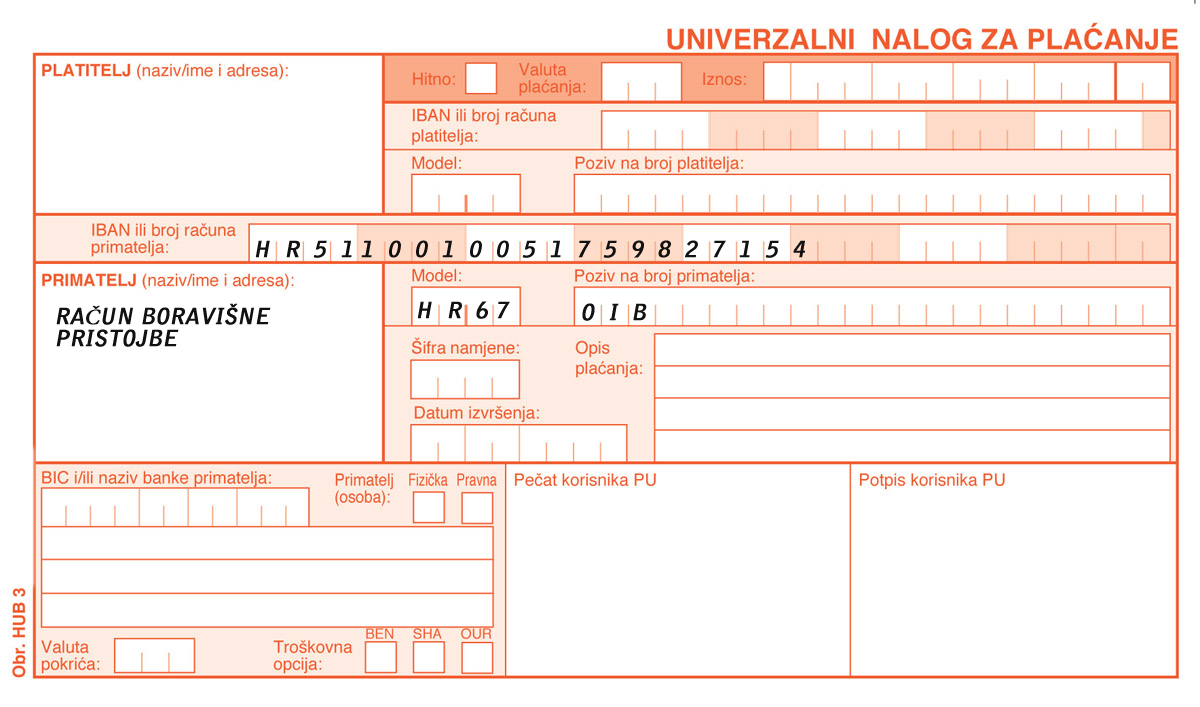 Za iznajmljivače koji svoje sobe i apartmane iznajmljuju putem obrta ili tvrtke iznosi boravišne pristojbe su slijedeći:Boravišna pristojba se plaća svakog 01. i 15. u mjesecu.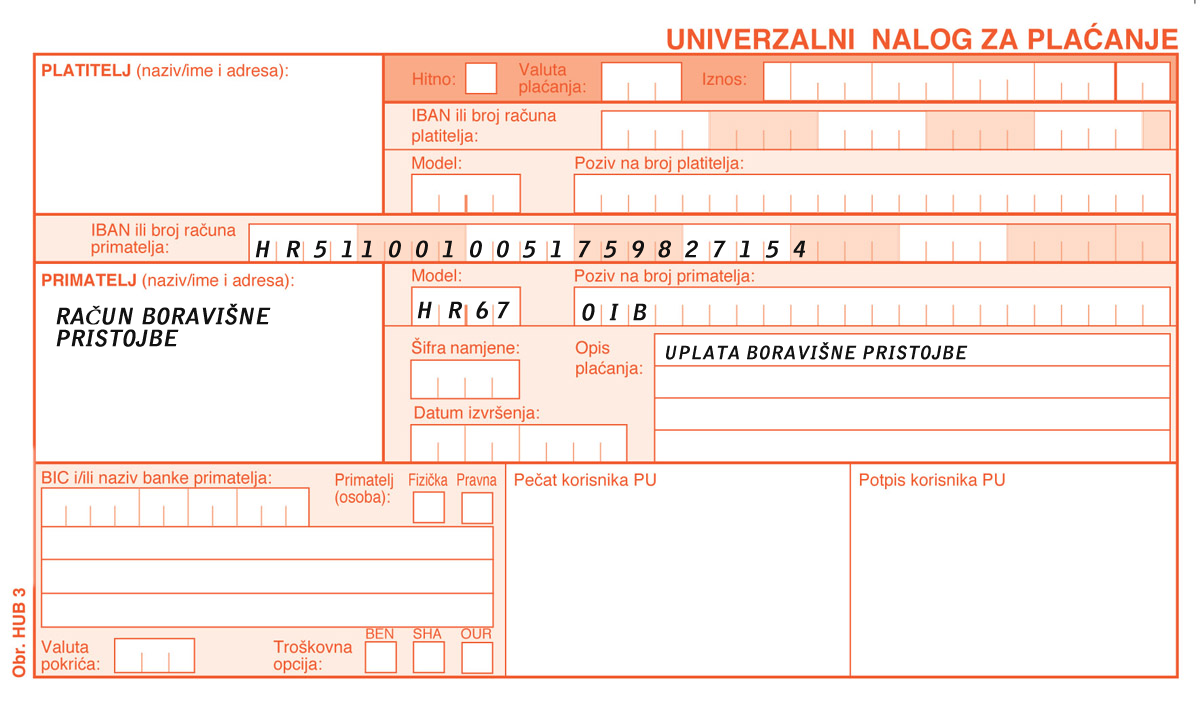 RazredNaseljePaušal po krevetuASlano, Slađenovići, Ratac300,00 KnCBanići210,00 KnDSmokvina, Doli, Imotica, Topolo150,00 KnRazredNaseljeVI – IX mjesecI – V i X – XII mjesecASlano, Slađenovići, Ratac7,00 kn5,50 knCBanići5,00 kn3,50 knDSmokvina, Doli, Imotica, Topolo4,00 kn2,50 kn